VSTUPNÍ ČÁSTNázev moduluTechnická normalizace ve strojírenstvíKód modulu23-m-3/AE15Typ vzděláváníOdborné vzděláváníTyp moduluodborný teoretickýVyužitelnost vzdělávacího moduluKategorie dosaženého vzděláníH (EQF úroveň 3)L0 (EQF úroveň 4)M (EQF úroveň 4)Skupiny oborů23 - Strojírenství a strojírenská výrobaKomplexní úlohaPráce s technickými normamiTechnická normalizaceZobrazování a kótováníZobrazovací metody a druhy promítáníObory vzdělání - poznámky23-56-H/01 Obráběč kovů23-51-H/01 Strojní mechanik23-45-L/01 Mechanik seřizovač23-44-L/01 Mechanik strojů a zařízení23-45-M/01 StrojírenstvíDélka modulu (počet hodin)12Poznámka k délce moduluPlatnost modulu od30. 04. 2020Platnost modulu doVstupní předpokladyNejsou stanoveny.JÁDRO MODULUCharakteristika moduluCílem modulu je přinést základní informace o použití technických norem, zejména norem pro výrobky ve strojírenství.Žák se seznámí se základními informacemi o technických normách, o jejich druzích, uživatelích, o legislativních souvislostech. Žák se bude po ukončení modulu orientovat v normách, znát postup začlenění norem do výroby.Očekávané výsledky učeníŽák:vysvětlí význam a použití noremorientuje se v rozdělení normalizaceuvede organizace zabývající se normalizacíorientuje se v soustavě noremObsah vzdělávání (rozpis učiva)Technická normalizace:význam norem, metrologie a státního zkušebnictvístruktura platných norem využívaných ve strojírenstvíčeská technická normamezinárodní normy a jejich harmonizaceplatná legislativa České republiky v oblasti normalizaceUčební činnosti žáků a strategie výukyTeoretická část:Odborný výklad a prezentace na téma:struktury norem, metrologie a státní zkušebnictvíčeské technické normy a legislativa České republikymezinárodní normy a  harmonizace s českou normoupraktická ukázka využití noremorganizace zabývající se normalizacíPraktická část:žák vyhledá potřebnou normu dle zadánížák vyhledá potřebné údaje v normě žák vysvětlí význam normalizaceExkurze:exkurze žáků do výrobního podnikuZařazení do učebního plánu, ročník1. ročníkVÝSTUPNÍ ČÁSTZpůsob ověřování dosažených výsledkůOvěření teoretických znalostí testem/ústně
	vysvětlení významu a použití noremKvalifikovaná řízená diskuze
	orientace v soustavě noremZávěrečná modulová písemná práce
	organizace zabývající se normalizacíKritéria hodnoceníÚstní zkoušení – prověření oborných znalostí z oblasti technické normalizace zkoušení se zpětnou vazbouPísemné zkoušení – bodové hodnocení (splněno – více než 40 %)Závěrečná modulová písemná práce – max 100 %, min 40 %Klasifikace převodem z bodového nebo percentuálního hodnocení:90 – 100 %     180 – 89 %       266 – 79 %       340 – 65 %       4  0 – 39 %       5Doporučená literaturaDOLEČEK - HOLOUBEK.: Strojnictví. Praha, SOBOTÁLES,2001. 192s. ISBN 80-85920-26-3.MIČKAL, K.: Strojnictví-Části strojů. Praha, SOBOTÁLES, 1995., 220 s. ISBN 80-85920-01-8.FISCHERr, U., A KOLEKTIV: Základy strojnictví. Praha, Sobotáles, 2004. 290s. ISBN 80-86706-09-5PoznámkyObsahové upřesněníOV RVP - Odborné vzdělávání ve vztahu k RVPMateriál vznikl v rámci projektu Modernizace odborného vzdělávání (MOV), který byl spolufinancován z Evropských strukturálních a investičních fondů a jehož realizaci zajišťoval Národní pedagogický institut České republiky. Autorem materiálu a všech jeho částí, není-li uvedeno jinak, je Zdeněk Kašpar. Creative Commons CC BY SA 4.0 – Uveďte původ – Zachovejte licenci 4.0 Mezinárodní.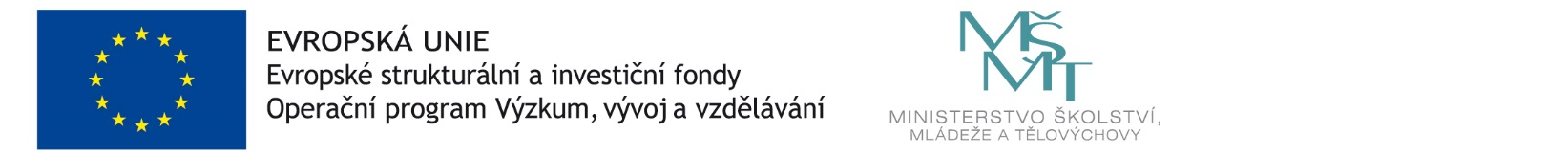 